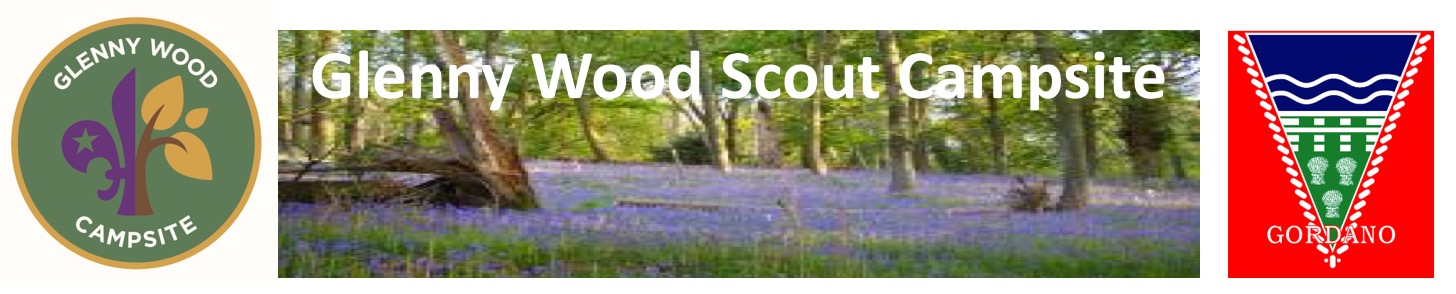 DETAILS OF SECTION, DATES & TIMES2. CAMPING / INDOOR FACILITIES  BOOKING REQUEST                                                                                                                                                                                                 Please tick                                                                                                                                                                                                  Please tick.         Please indicate which area (s) you would like to camp on. I will endeavour to meet your request although it will depend on existing bookings and plateau usage. By indicating it provides information on the size of the area needed….                                                                                                                                                                                                   Please tick.         Altar fires are available on site for the above plateaus – no ground fires. Wood is plentiful in the wooded areas on site. Please do not leave wood on plateaus except in storage areas where providedOur site moto for all users to follow please“Take nothing but photographs and memories – leave nothing but footprints”3. CAMP FIRES4. GLENNY WOOD ACTIVITIES – bookableActivities available to book therefore are -  *If wish to leave up your pioneering project during your stay on site please mention during booking. All pioneering to be dismantled and put away prior to leaving please. Larger pioneering equipment is available upon specific request and agreed fee.5. GLENNY WOOD ACTIVITIES/EQUIPMENT – free for site users.Activities/Equipment below are free and available on site for your group to use.  Please confirm when you would like to use the activities / equipment below, so we can help maximise usage. When on site please liaise with other site users to use these activities.Other Scouting equipment available upon requestAll activities must be leader supervised. Leaders are responsible for the young people on these activities, have undertaken risk assessments and comply with Scout Association POR / factsheetsor with your own organisations rules & guidelines.Draft risk assessments to assist you with this and site fact-sheets, for site users to follow, can be found at - http://glennywood.org.uk/Risk%20Assessments.html  6. GLENNY SHOP http://glennywood.org.uk/shop.html7. SITE USAGE It is likely that there will be other sections using Glenny Wood during your stay. You are encouraged to mix, enjoy the fellowship of Scouting and share out the general cleaning / site tidying jobs during your stay. We hope you enjoy your stay at Glenny and upon leaving the site please ensure it is left as you found it.8. PAYMENT Prior to your stay - a 25% non – returnable deposit is to be paid when returning this form. Upon receipt of the deposit your booking will be confirmed, by email. Once you have stayed at Glenny Wood – will you please email, booking@glennywood.org.uk to confirm your numbers using the site, young people and adults, along with any equipment / activities used and you will be billed for the remaining amount outstanding. Payment to be made within 14 days of invoice date please. Late payments will incur a 10% surcharge. We can also send out shop orders and include on the bill if we don’t make a shop opening time……Payment arrangements - Electronic payments preferred and direct to our bank account Sort code – 30-18-88 and Account number – 00678723. Alternatively, Cheques payable to “Glenny Wood Scout Camp”. Please quote your section name as the reference.9. BOOKING REQUEST DECLARATION I confirm the details and booking as per this form, and that the camp will be run under Scout Associations POR and guidelines / my organisation rules and guidelines. By making this booking I agree I have read and will follow the Glenny Wood moto, website and Factsheets, including: 1 - using the site and camping - for all to read2 - using the activities and facilities on site - for all to read3 - using the lodge - for those hiring this building and patio area onlyWhere young people are on site I confirm all adults will have an in date, valid, Disclosure and Barring Service (DBS) checkSigned………………………………………………..Event Leader	Date   ………………………..Name…………………………………………………..			Role ……………………………If this form is returned by email, the email is accepted as your online signature as if you had signed the form.Please return this form to Phil – booking@glennywood.org.uk01275562102 - (No text messages)Event Start dateEvent End DateArrival timeDeparture timeGroup Section DistrictCountyNumbers of Young People (U18)Number of AdultsEvent Leader nameRole in the organisationAddress, Town & PostcodeTelephone NumberMobile NoE Mail addressTo find out more about the facilities on site please go to http://glennywood.org.uk, includes a site map and lots of information to help you book and plan your adventure at Glenny Wood.2.1 - I wish to book the Lodge and patio - http://glennywood.org.uk/about%20us.html 2.2 -To camp -  as indicated below…..– http://glennywood.org.uk/about%20us.htmlApple PlateauLarge area will camp 8 plus patrol tents or 25 + 2 person hike tentsBeech PlateauFlat area – 3/4 Patrol tents with kitchens or 10 + 2 person hike tentsHazel PlateauCurrently best for 2/3 person hike tents – 10 plus. Kitchen area can be set up at the bottom by the path.Ash PlateauSmall flat area – one patrol tent and kitchen or 5 + 2 person hike tentsCherry Plateau Good size area 2/3 patrol tents and kitchens or 10 + 2 person hike tentsSpruce Plateau Good size area 3 / 4 patrol tents and kitchens or 10 + 2 person hike tentsBirch PlateauGood size area 2 patrol tents and kitchens or 7 + 2 person hike tentsOak PlateauSmall flat area – one patrol tent and kitchen or 5 + 2 person hike tentsCamp Fire Areas Please indicate if you wish to use our two Ground Fire areas.TickDay (s)Time -  fromTime - toMain Camp Fire Area (below the lodge)BBQ / Ground Fire area on Willow Activity PlateauActivityChargeDay(s) requestedApprox’TimesTunnels Helmets supplied£1 per person - max two hours.Grass Sledges Helmets supplied£5 per Sledge for a max of 2 hoursPedal Karts Helmets supplied£5 per Kart for a max of 2 hours*Pioneering Poles & Blue rope.£10 per session for a max of 2 hours. Wetlands area – Pond dipping / bug collecting / conservation spotting£10 per session for a max of 2 hoursActivity Below are activities on site which are free to useDay(s) requestedApprox’TimesConfidence CourseSafety Helmets (Recommend these should be worn when using confidence course)Bivouacking (please clear away when finished)Games Shed housing large games – chess, jenga, knubb, connect four, kwik cricket, skittles, dominos, target frisbeeSite service projectsI would / would not like the Glenny Shop / Scout Shop open when we are on site (memorabilia etc… not sweets / drinks.)Preferred day and time